广东财经大学-西澳大学1+1+1应用金融学双硕士联合培养项目西澳大学简介：西澳大学创建于1911年，位于西澳大利亚州首府珀斯，是澳大利亚最具历史性、代表性和综合实力的顶尖研究型学府之一，也是享有盛誉的澳大利亚八大名校与世界大学联盟的成员之一，在QS世界大学排行榜最新发布2019-2020年的世界大学排名中，西澳大学位列世界第86位。在2021年US News全球最佳大学排名位列第79位。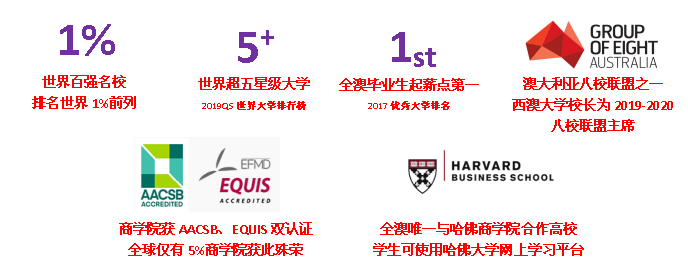 西澳大学在教学、科研等方面均处于世界领先水平，现已培养了1名诺贝尔奖得主、近100名罗兹学术奖得主和1位澳大利亚总理及多位行业佼佼者，包括澳大利亚麦格里集团西澳部主席Mark Barnaba世界经济论坛卓越运营Victoria Mallinckrodt Cribbler合伙创办人与首席运行官Jasmin Ward前西农集团总经理与首席执行官Richard Goyder等；西澳大学的金融学专业世界专业排名前百强，商学院获AACSB及EQUIS双重认证（全球仅有不到5%的商学院获该殊荣），学生在澳期间可享用哈佛大学商学院的学术教育平台资源。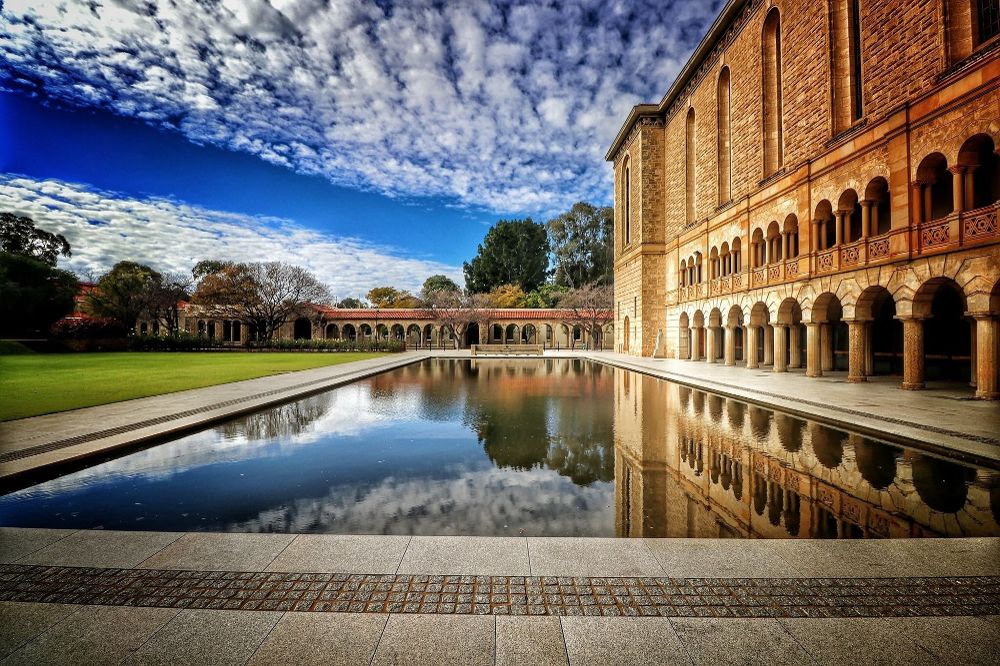 西澳大学校园照片西澳大学拥有先进完善的配套设施，其中包括专题图书馆，充足的研究资源，更有健身房、篮球场、泳池等体育设备提供给学生使用。其商学院为AACSB、AMBA双皇冠认证顶级商学院，全球仅5%的商学院获此殊荣。其金融交易室更是获得了在伦敦的年度国际视听奖上获得了“年度教育项目奖”，让学生们专享世界级的学习资源，它使学生能够从澳大利亚股票交易所、纽约证券交易所、伦敦证券交易所和芝加哥商业交易所等金融机构获得的超过400个全球市场和超过400万千兆字节的历史性市场数据，并涵盖超过3500万种来自股票、债券、货币、大宗商品和衍生品的金融工具。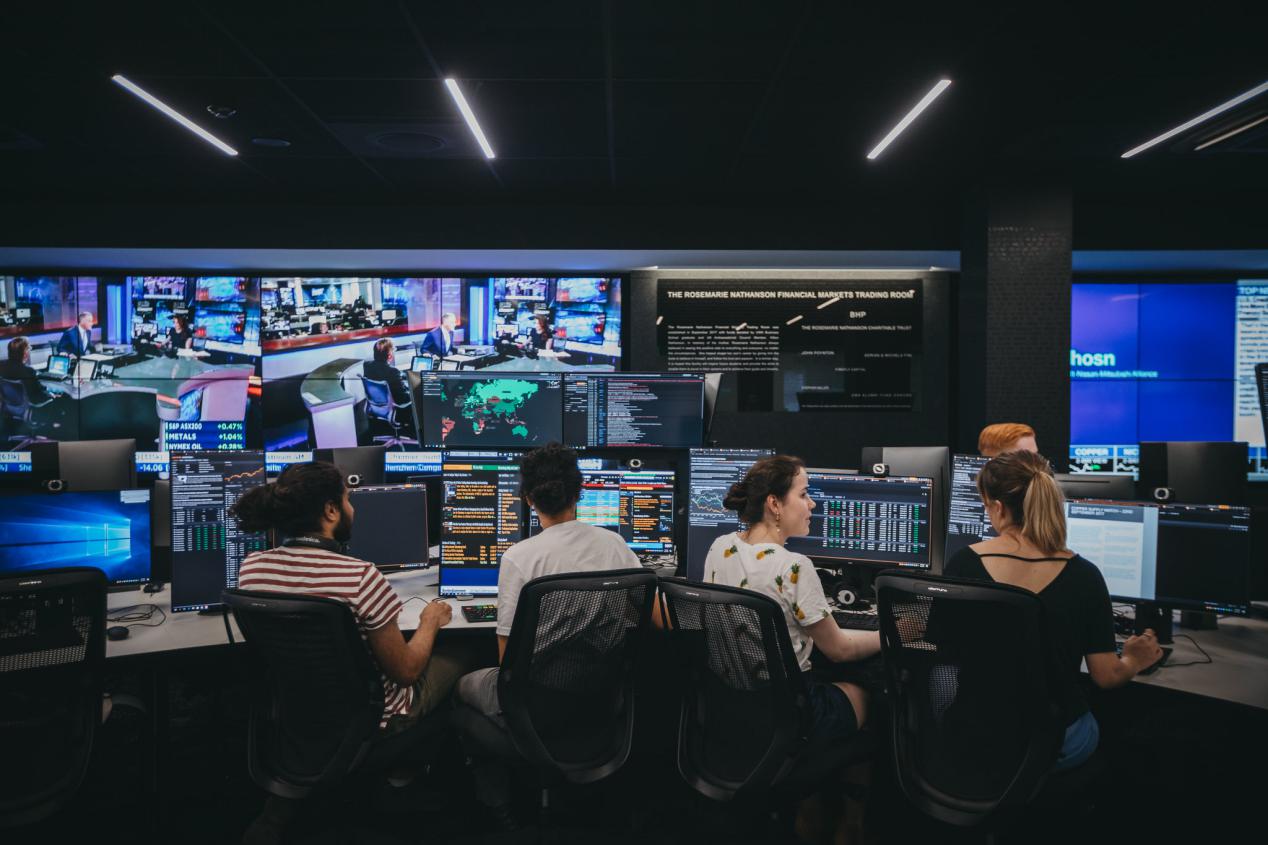 西澳大学商学院金融模拟交易室西澳大学座落在魅力城市珀斯，位于东八区，与中国零时差。珀斯作为西澳首府及澳大利亚第四大城市，具备世界一流的教育水平、完备的医疗体系、完善的公共设施以及良好的人文环境。气候宜人、阳光明媚，美丽的城市景观与独特的自然风光并存。此外，珀斯更是多年被评为最佳旅游城市及全球最宜居城市之一。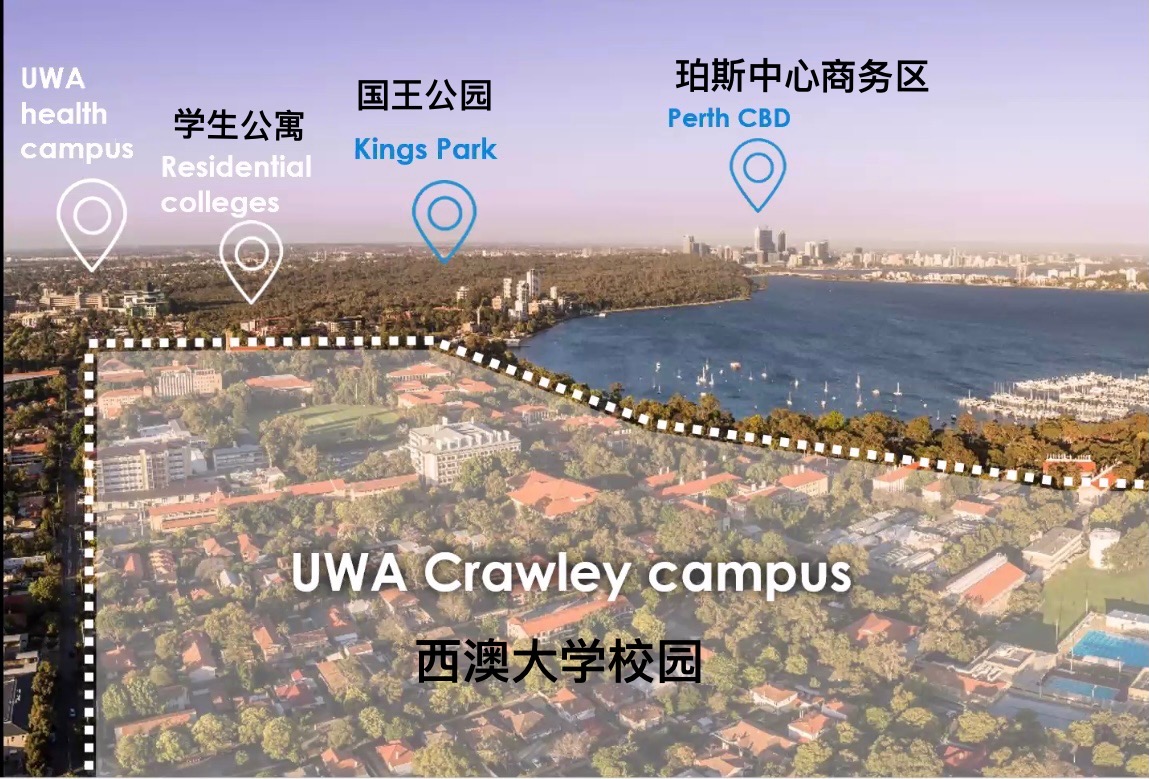 西澳大学鸟瞰图项目介绍：招生对象：广东财经大学应用金融硕士或金融学术型硕士研一在读学生。培养模式：西澳大学录取条件：在广东财经大学修读的研一课程平均分不低于70分，无不及格科目，并完成以下5门课程：商业银行管理、公司金融、计量经济学、投资决策的经济分析、现代投资理论；雅思总分6.5分、 各单项不低于6.0分 ，若不达此语言要求，可在西澳大学语言中心修读英语桥梁课程。项目优势：品牌优势：西澳大学是世界百强名校，是澳大利亚八大名校联盟成员之一，也是澳大利亚百年老校。文凭优势：同获高含金量双硕士学位。专业优势：金融学专业世界专业排名前百强，商学院获AACSB及EQUIS双重认证（全球仅有不到5%的商学院获该殊荣），金融专业2021年QS世界排名前一百，课程获得特许金融分析师机构（CFA）认证，可享用哈佛大学商学院的学术教育平台资源。教学优势：专享国际化教育模式与平台，充分享受中澳优质师资资源。西澳大学商学院Rosemarie Nathanson金融模拟交易室获世界级年度教育项目奖，让学生在足不出户访问400多个全球市场及纽约、伦敦等多个证券交易历史所市场数据。西澳大学更拥有多个学术图书馆，蕴含有上百万书册，85万多本书籍等学术以及研究机构资料。签证优势：每两周40小时兼职时间且假期无上限。就业优势：成为具有更强就业、创业竞争力的国际化人才，易获用人单位青睐。地缘优势：西澳大学所在城市珀斯，连续多年被评为世界十大最适宜居住城市之一，与中国零时差；西澳州物资丰饶，经济发达，支撑全澳60%的经济，是澳大利亚最富裕的一个州。全澳32%的上市公司总部均设立在珀斯。升博优势：毕业后凭借双硕士学位，更容易申请国内外博士课程。奖学金优势：参与项目学生有机会获得两校提供的学费奖学金。安全优势：根据2020年US News世界国家安全排名，澳大利亚稳居前五。西澳大学学费西澳大学该专业课程学费：42,300澳元/学年 (≈211,500人民币/学年)以上按澳币与人民币1:5.0计算，如有变化以实际为准。西澳大学学费按照2021年官网公布学费，西澳大学网: https://www.uwa.edu.au/西澳大学学费每年可能有不超过7.5%的增幅， 具体学费届时请以西澳大学官方通知缴费数额为准。报名程序1. 学生本人提出申请，在学校国际交流合作处网站下载《参加学习项目审批表》， 由所在学院教学副院长或院长在 “所在学院审批意见栏”签署意见并签字、 盖章，交到本部综合楼707（国际交流与合作处）；2. 提交正式申请材料并向西澳大学联络处缴纳项目费用；3. 西澳大学确定预录取名单；4. 被录取学生在学校国际交流合作处网站下载并填写《广东财经大学学生参加国（境）外学习项目协议书》，本协议书一式三份，由学生本人和家长签字，并在名字上按指模后，连同签字家长的身份证复印件交到本部综合楼707（国际交流与合作处）；5.办理签证；6.参加校内的行前教育；7.赴澳大利亚学习。联系方式：地址：广东财经大学金融学院办公室北2 322广东财经大学新图书馆101室澳洲文化体验馆电话：吕老师020-84096306   罗老师 18620715823蔡老师 13539830163   苏老师 13829783738第1年广东财经大学金融硕士课程第2年西澳大学应用金融硕士课程第3年广东财经大学金融硕士课程毕业后获得双硕士学位商业银行管理、公司金融、计量经济学、投资决策的经济分析、现代投资理论等课程国际金融分析、基金管理、贸易与市场、风险资本、金融案例分析、财务报表分析与商业评估等完成实习与毕业论文广东财经大学金融学硕士学位+西澳大学应用金融学硕士学位